別記第8号様式(第8条関係)                                身体障害者診断書・意見書( 心臓機能障害　１８歳以上用、１８歳未満用 )総括表　心臓の機能障害の状況及び所見(18歳以上用)　心臓の機能障害の状況及び所見(18歳未満用)氏名氏名氏名氏名明治・大正・昭和平成・令和明治・大正・昭和平成・令和明治・大正・昭和平成・令和年　　月　　日生(　)歳男　女住所住所住所住所住所住所住所住所住所1　障害名(部位を明記)1　障害名(部位を明記)1　障害名(部位を明記)1　障害名(部位を明記)1　障害名(部位を明記)1　障害名(部位を明記)1　障害名(部位を明記)1　障害名(部位を明記)1　障害名(部位を明記)2原因となった疾病・外傷名交通、労災、その他の事故、戦傷、戦災、自然災害、疾病、先天性、その他(　　　)交通、労災、その他の事故、戦傷、戦災、自然災害、疾病、先天性、その他(　　　)交通、労災、その他の事故、戦傷、戦災、自然災害、疾病、先天性、その他(　　　)3　疾病、外傷発生年月日　　　　　　　　　　　年　　月　　日・場所3　疾病、外傷発生年月日　　　　　　　　　　　年　　月　　日・場所3　疾病、外傷発生年月日　　　　　　　　　　　年　　月　　日・場所3　疾病、外傷発生年月日　　　　　　　　　　　年　　月　　日・場所3　疾病、外傷発生年月日　　　　　　　　　　　年　　月　　日・場所3　疾病、外傷発生年月日　　　　　　　　　　　年　　月　　日・場所3　疾病、外傷発生年月日　　　　　　　　　　　年　　月　　日・場所3　疾病、外傷発生年月日　　　　　　　　　　　年　　月　　日・場所3　疾病、外傷発生年月日　　　　　　　　　　　年　　月　　日・場所4　参考となる経過・現症(エックス線写真及び検査所見を含む。)障害固定又は障害確定(推定)　　　　　　　年　　　月　　　日4　参考となる経過・現症(エックス線写真及び検査所見を含む。)障害固定又は障害確定(推定)　　　　　　　年　　　月　　　日4　参考となる経過・現症(エックス線写真及び検査所見を含む。)障害固定又は障害確定(推定)　　　　　　　年　　　月　　　日4　参考となる経過・現症(エックス線写真及び検査所見を含む。)障害固定又は障害確定(推定)　　　　　　　年　　　月　　　日4　参考となる経過・現症(エックス線写真及び検査所見を含む。)障害固定又は障害確定(推定)　　　　　　　年　　　月　　　日4　参考となる経過・現症(エックス線写真及び検査所見を含む。)障害固定又は障害確定(推定)　　　　　　　年　　　月　　　日4　参考となる経過・現症(エックス線写真及び検査所見を含む。)障害固定又は障害確定(推定)　　　　　　　年　　　月　　　日4　参考となる経過・現症(エックス線写真及び検査所見を含む。)障害固定又は障害確定(推定)　　　　　　　年　　　月　　　日4　参考となる経過・現症(エックス線写真及び検査所見を含む。)障害固定又は障害確定(推定)　　　　　　　年　　　月　　　日5　総合所見(具体的に記入ください。)〔将来再認定　要・不要〕〔再認定の時期　　年　　月〕5　総合所見(具体的に記入ください。)〔将来再認定　要・不要〕〔再認定の時期　　年　　月〕5　総合所見(具体的に記入ください。)〔将来再認定　要・不要〕〔再認定の時期　　年　　月〕5　総合所見(具体的に記入ください。)〔将来再認定　要・不要〕〔再認定の時期　　年　　月〕5　総合所見(具体的に記入ください。)〔将来再認定　要・不要〕〔再認定の時期　　年　　月〕5　総合所見(具体的に記入ください。)〔将来再認定　要・不要〕〔再認定の時期　　年　　月〕5　総合所見(具体的に記入ください。)〔将来再認定　要・不要〕〔再認定の時期　　年　　月〕5　総合所見(具体的に記入ください。)〔将来再認定　要・不要〕〔再認定の時期　　年　　月〕5　総合所見(具体的に記入ください。)〔将来再認定　要・不要〕〔再認定の時期　　年　　月〕6　その他参考となる合併症状6　その他参考となる合併症状6　その他参考となる合併症状6　その他参考となる合併症状6　その他参考となる合併症状6　その他参考となる合併症状6　その他参考となる合併症状6　その他参考となる合併症状6　その他参考となる合併症状上記のとおり診断する。併せて以下の意見を付す。　　　　　　年　　　月　　　日　病院又は診療所の名称　所在地　診療担当科名　　　　　　　　科　　身体障害者福祉法第15条指定医師　氏名上記のとおり診断する。併せて以下の意見を付す。　　　　　　年　　　月　　　日　病院又は診療所の名称　所在地　診療担当科名　　　　　　　　科　　身体障害者福祉法第15条指定医師　氏名上記のとおり診断する。併せて以下の意見を付す。　　　　　　年　　　月　　　日　病院又は診療所の名称　所在地　診療担当科名　　　　　　　　科　　身体障害者福祉法第15条指定医師　氏名上記のとおり診断する。併せて以下の意見を付す。　　　　　　年　　　月　　　日　病院又は診療所の名称　所在地　診療担当科名　　　　　　　　科　　身体障害者福祉法第15条指定医師　氏名上記のとおり診断する。併せて以下の意見を付す。　　　　　　年　　　月　　　日　病院又は診療所の名称　所在地　診療担当科名　　　　　　　　科　　身体障害者福祉法第15条指定医師　氏名上記のとおり診断する。併せて以下の意見を付す。　　　　　　年　　　月　　　日　病院又は診療所の名称　所在地　診療担当科名　　　　　　　　科　　身体障害者福祉法第15条指定医師　氏名上記のとおり診断する。併せて以下の意見を付す。　　　　　　年　　　月　　　日　病院又は診療所の名称　所在地　診療担当科名　　　　　　　　科　　身体障害者福祉法第15条指定医師　氏名上記のとおり診断する。併せて以下の意見を付す。　　　　　　年　　　月　　　日　病院又は診療所の名称　所在地　診療担当科名　　　　　　　　科　　身体障害者福祉法第15条指定医師　氏名上記のとおり診断する。併せて以下の意見を付す。　　　　　　年　　　月　　　日　病院又は診療所の名称　所在地　診療担当科名　　　　　　　　科　　身体障害者福祉法第15条指定医師　氏名身体障害者福祉法第15条第3項の意見　〔障害程度級についても参考意見を記入〕　　当該診断書にかかる障害の程度は、身体障害者福祉法別表に掲げる障害に　　　　　　・該当する　　　　　　(　　　　　　　　級相当)　　　　　　・該当しない身体障害者福祉法第15条第3項の意見　〔障害程度級についても参考意見を記入〕　　当該診断書にかかる障害の程度は、身体障害者福祉法別表に掲げる障害に　　　　　　・該当する　　　　　　(　　　　　　　　級相当)　　　　　　・該当しない身体障害者福祉法第15条第3項の意見　〔障害程度級についても参考意見を記入〕　　当該診断書にかかる障害の程度は、身体障害者福祉法別表に掲げる障害に　　　　　　・該当する　　　　　　(　　　　　　　　級相当)　　　　　　・該当しない身体障害者福祉法第15条第3項の意見　〔障害程度級についても参考意見を記入〕　　当該診断書にかかる障害の程度は、身体障害者福祉法別表に掲げる障害に　　　　　　・該当する　　　　　　(　　　　　　　　級相当)　　　　　　・該当しない身体障害者福祉法第15条第3項の意見　〔障害程度級についても参考意見を記入〕　　当該診断書にかかる障害の程度は、身体障害者福祉法別表に掲げる障害に　　　　　　・該当する　　　　　　(　　　　　　　　級相当)　　　　　　・該当しない身体障害者福祉法第15条第3項の意見　〔障害程度級についても参考意見を記入〕　　当該診断書にかかる障害の程度は、身体障害者福祉法別表に掲げる障害に　　　　　　・該当する　　　　　　(　　　　　　　　級相当)　　　　　　・該当しない身体障害者福祉法第15条第3項の意見　〔障害程度級についても参考意見を記入〕　　当該診断書にかかる障害の程度は、身体障害者福祉法別表に掲げる障害に　　　　　　・該当する　　　　　　(　　　　　　　　級相当)　　　　　　・該当しない身体障害者福祉法第15条第3項の意見　〔障害程度級についても参考意見を記入〕　　当該診断書にかかる障害の程度は、身体障害者福祉法別表に掲げる障害に　　　　　　・該当する　　　　　　(　　　　　　　　級相当)　　　　　　・該当しない身体障害者福祉法第15条第3項の意見　〔障害程度級についても参考意見を記入〕　　当該診断書にかかる障害の程度は、身体障害者福祉法別表に掲げる障害に　　　　　　・該当する　　　　　　(　　　　　　　　級相当)　　　　　　・該当しない注意　1　障害名には現在起っている障害、例えば両眼視力障害、両耳ろう、右上下肢麻痺、心臓機能障害等を記入し、原因となった疾病には、緑内障、先天性難聴、脳卒中、僧帽弁膜狭窄等原因となった疾患名を記入してください。　　　2　歯科矯正治療等の適応の判断を要する症例については、「歯科医師による診断書・意見書」(別様式)を添付してください。　　　3　障害区分や等級決定のため、地方社会福祉審議会から改めて次頁以降の部分についてお問い合わせする場合があります。注意　1　障害名には現在起っている障害、例えば両眼視力障害、両耳ろう、右上下肢麻痺、心臓機能障害等を記入し、原因となった疾病には、緑内障、先天性難聴、脳卒中、僧帽弁膜狭窄等原因となった疾患名を記入してください。　　　2　歯科矯正治療等の適応の判断を要する症例については、「歯科医師による診断書・意見書」(別様式)を添付してください。　　　3　障害区分や等級決定のため、地方社会福祉審議会から改めて次頁以降の部分についてお問い合わせする場合があります。注意　1　障害名には現在起っている障害、例えば両眼視力障害、両耳ろう、右上下肢麻痺、心臓機能障害等を記入し、原因となった疾病には、緑内障、先天性難聴、脳卒中、僧帽弁膜狭窄等原因となった疾患名を記入してください。　　　2　歯科矯正治療等の適応の判断を要する症例については、「歯科医師による診断書・意見書」(別様式)を添付してください。　　　3　障害区分や等級決定のため、地方社会福祉審議会から改めて次頁以降の部分についてお問い合わせする場合があります。注意　1　障害名には現在起っている障害、例えば両眼視力障害、両耳ろう、右上下肢麻痺、心臓機能障害等を記入し、原因となった疾病には、緑内障、先天性難聴、脳卒中、僧帽弁膜狭窄等原因となった疾患名を記入してください。　　　2　歯科矯正治療等の適応の判断を要する症例については、「歯科医師による診断書・意見書」(別様式)を添付してください。　　　3　障害区分や等級決定のため、地方社会福祉審議会から改めて次頁以降の部分についてお問い合わせする場合があります。注意　1　障害名には現在起っている障害、例えば両眼視力障害、両耳ろう、右上下肢麻痺、心臓機能障害等を記入し、原因となった疾病には、緑内障、先天性難聴、脳卒中、僧帽弁膜狭窄等原因となった疾患名を記入してください。　　　2　歯科矯正治療等の適応の判断を要する症例については、「歯科医師による診断書・意見書」(別様式)を添付してください。　　　3　障害区分や等級決定のため、地方社会福祉審議会から改めて次頁以降の部分についてお問い合わせする場合があります。注意　1　障害名には現在起っている障害、例えば両眼視力障害、両耳ろう、右上下肢麻痺、心臓機能障害等を記入し、原因となった疾病には、緑内障、先天性難聴、脳卒中、僧帽弁膜狭窄等原因となった疾患名を記入してください。　　　2　歯科矯正治療等の適応の判断を要する症例については、「歯科医師による診断書・意見書」(別様式)を添付してください。　　　3　障害区分や等級決定のため、地方社会福祉審議会から改めて次頁以降の部分についてお問い合わせする場合があります。注意　1　障害名には現在起っている障害、例えば両眼視力障害、両耳ろう、右上下肢麻痺、心臓機能障害等を記入し、原因となった疾病には、緑内障、先天性難聴、脳卒中、僧帽弁膜狭窄等原因となった疾患名を記入してください。　　　2　歯科矯正治療等の適応の判断を要する症例については、「歯科医師による診断書・意見書」(別様式)を添付してください。　　　3　障害区分や等級決定のため、地方社会福祉審議会から改めて次頁以降の部分についてお問い合わせする場合があります。注意　1　障害名には現在起っている障害、例えば両眼視力障害、両耳ろう、右上下肢麻痺、心臓機能障害等を記入し、原因となった疾病には、緑内障、先天性難聴、脳卒中、僧帽弁膜狭窄等原因となった疾患名を記入してください。　　　2　歯科矯正治療等の適応の判断を要する症例については、「歯科医師による診断書・意見書」(別様式)を添付してください。　　　3　障害区分や等級決定のため、地方社会福祉審議会から改めて次頁以降の部分についてお問い合わせする場合があります。注意　1　障害名には現在起っている障害、例えば両眼視力障害、両耳ろう、右上下肢麻痺、心臓機能障害等を記入し、原因となった疾病には、緑内障、先天性難聴、脳卒中、僧帽弁膜狭窄等原因となった疾患名を記入してください。　　　2　歯科矯正治療等の適応の判断を要する症例については、「歯科医師による診断書・意見書」(別様式)を添付してください。　　　3　障害区分や等級決定のため、地方社会福祉審議会から改めて次頁以降の部分についてお問い合わせする場合があります。※審査欄への記載は不要です。※審査欄への記載は不要です。※審査欄への記載は不要です。審査審査手帳記載障害名手帳記載障害名手帳記載障害名決定※審査欄への記載は不要です。※審査欄への記載は不要です。※審査欄への記載は不要です。審査審査種※審査欄への記載は不要です。※審査欄への記載は不要です。※審査欄への記載は不要です。審査審査級(該当するものを○で囲むこと。)　1　臨床所見　　ア　動悸(有・無)　　　　　　　キ　浮腫(有・無)　　イ　息切れ(有・無)　　　　　　　ク　心拍数　　ウ　呼吸困難(有・無)　　　　　　　ケ　脈拍数　　エ　胸痛(有・無)　　　　　　　コ　血圧(最大　　　、最小　　　)　　オ　血痰(有・無)　　　　　　　サ　心音　　カ　チアノーゼ(有・無)　　　　　　　シ　その他の臨床所見　　ス　重い不整脈発作のある場合は、その発作時の臨床症状、頻度、持続時間等　2　胸部エックス線所見(　　　　年　　月　　日)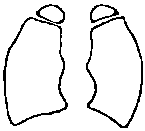 心胸比　3　心電図所見(　　　　年　　月　　日)　　ア　陳旧性心筋梗塞　　　　　　　　　　(有・無)　　イ　心室負荷像　　　　　　　　　　(有<右室、左室、両室>・無)　　ウ　心房負荷像　　　　　　　　　　(有<右房、左房、両房>・無)　　エ　脚ブロック　　　　　　　　　　(有・無)　　オ　完全房室ブロック　　　　　　　　　　(有・無)　　カ　不完全房室ブロック　　　　　　　　　　(有第　　度・無)　　キ　心房細動(粗動)　　　　　　　　　　(有・無)　　ク　期外収縮　　　　　　　　　　(有・無)　　ケ　STの低下　　　　　　　　　　(有　　mV・無)コ　第Ⅰ誘導、第Ⅱ誘導及び胸部誘導　　　　(但しV1を除く)のいずれかのTの逆転　　(有・無)　　サ　運動負荷心電図におけるSTの　　　0.1mV以上の低下　　　　　　　　　　　　　(有・無)　　シ　その他の心電図所見　　ス　不整脈発作のある者では発作中の心電図所見(発作年月日記載)　4　活動能力の程度　　ア　家庭内での普通の日常生活活動若しくは社会での極めて温和な日常生活活動については支障がなく、それ以上の活動でも著しく制限されることがないもの又はこれらの活動では心不全症状若しくは狭心症症状がおこらないもの。　　イ　家庭内での普通の日常生活活動若しくは社会での極めて温和な日常生活活動には支障がないが、それ以上の活動は著しく制限されるもの、又は頻回に頻脈発作を繰返し、日常生活若しくは社会生活に妨げとなるもの。　　ウ　家庭内での普通の日常生活活動又は社会での極めて温和な日常生活活動には支障がないが、それ以上の活動では心不全症状又は狭心症症状がおこるもの。　　エ　家庭内での極めて温和な日常生活活動には支障がないが、それ以上の活動では心不全症状若しくは狭心症症状がおこるもの、又は頻回に頻脈発作を起こし、救急医療を繰返し必要としているもの。　　オ　安静時若しくは自己身辺の日常生活活動でも心不全症状若しくは狭心症症状がおこるもの又は繰返してアダムスストークス発作がおこるもの。　5　ペースメーカ　　　　　　　　(有・無)(装着年月日　　　　年　　月　　日)　　 人工弁移植、弁置換　　　　　(有・無)(移植・置換年月日　　　　年　　月　　日)　6　ペースメーカの適応度　　　　(クラスⅠ・クラスⅡ・クラスⅢ)　7　身体活動能力(運動強度)　　　(　　　　　　メッツ)(該当するものを○で囲むこと。)　1　臨床所見　　ア　著しい発育障害　　　　　(有・無)　　オ　チアノーゼ　　　　　　　(有・無)　　イ　心音・心雑音の異常　　　(有・無)　　カ　肝腫大　　　　　　　　　(有・無)　　ウ　多呼吸又は呼吸困難　　　(有・無)　　キ　浮腫　　　　　　　　　(有・無)　　エ　運動制限　　　　　　　　(有・無)　2　検査所見　　(1)　胸部エックス線所見(　　　　年　　月　　日)(該当するものを○で囲むこと。)　1　臨床所見　　ア　著しい発育障害　　　　　(有・無)　　オ　チアノーゼ　　　　　　　(有・無)　　イ　心音・心雑音の異常　　　(有・無)　　カ　肝腫大　　　　　　　　　(有・無)　　ウ　多呼吸又は呼吸困難　　　(有・無)　　キ　浮腫　　　　　　　　　(有・無)　　エ　運動制限　　　　　　　　(有・無)　2　検査所見　　(1)　胸部エックス線所見(　　　　年　　月　　日)ア　心胸比0.56以上　　　 　　(有・無)イ　肺血流量増又は減　　　　　(有・無)ウ　肺静脈うつ血像　　　　　　(有・無)心胸比ア　心胸比0.56以上　　　 　　(有・無)イ　肺血流量増又は減　　　　　(有・無)ウ　肺静脈うつ血像　　　　　　(有・無)　　(2)　心電図所見(　　　　年　　月　　日)　　　ア　心室負荷像　　　〔有(右室、左室、両室)・無〕　　　イ　心房負荷像　　　〔有(右房、左房、両房)・無〕　　　ウ　病的不整脈　　　〔種類　　　　　〕　　(有・無)　　　エ　心筋障害像　　　〔所見　　　　　〕　　(有・無)　　(3)　心エコー図、冠動脈造影所見(　　　　年　　月　　日)　　　ア　冠動脈の狭窄又は閉塞　　　　　　　　　(有・無)　　　イ　冠動脈瘤又は拡張　　　　　　　　　　　(有・無)　　　ウ　その他　3　養護の区分　　(1)　6か月～1年毎の観察　　(2)　1か月～3か月毎の観察　　(3)　症状に応じて要医療　　(4)　継続的要医療　　(5)　重い心不全、低酸素血症、アダムスストークス発作又は狭心症発作で継続的医療を要するもの　　(2)　心電図所見(　　　　年　　月　　日)　　　ア　心室負荷像　　　〔有(右室、左室、両室)・無〕　　　イ　心房負荷像　　　〔有(右房、左房、両房)・無〕　　　ウ　病的不整脈　　　〔種類　　　　　〕　　(有・無)　　　エ　心筋障害像　　　〔所見　　　　　〕　　(有・無)　　(3)　心エコー図、冠動脈造影所見(　　　　年　　月　　日)　　　ア　冠動脈の狭窄又は閉塞　　　　　　　　　(有・無)　　　イ　冠動脈瘤又は拡張　　　　　　　　　　　(有・無)　　　ウ　その他　3　養護の区分　　(1)　6か月～1年毎の観察　　(2)　1か月～3か月毎の観察　　(3)　症状に応じて要医療　　(4)　継続的要医療　　(5)　重い心不全、低酸素血症、アダムスストークス発作又は狭心症発作で継続的医療を要するもの